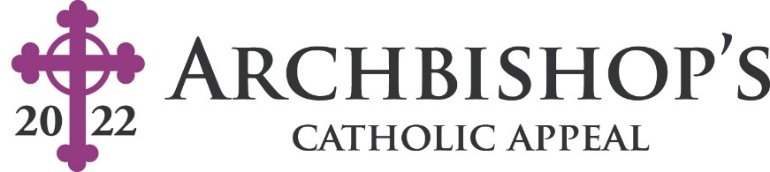 Anuncios para el boletín parroquial23-24 de abril (FIN DE SEMANA DEL ANUNCIO DE LA COLECTA) Ayudemos a incrementar la ESPERANZA, Educación y FE a través de nuestra donación a la Colecta Anual del Arzobispo, la cual sostiene más de 40 ministerios que responden cada día a las necesidades de nuestro prójimo. Para generar un impacto inmediato en nuestra comunidad de fe, visite www.archden.org/donar o llame al 303-867-0614.30 de abril-1 de mayo (FIN DE SEMANA DE COMPRISO A LA COLECTA)No se pierda un nuevo video con información sobre la Colecta Anual de Arzobispo 2022. Visite www.archden.org/donar o llame al 303-867-0614.7-8 de mayo  (FIN DE SEMANA DE SEGUIMIENTO)“La felicidad está más en dar que en recibir” (Hechos 20,35). Su sacrificio a manera de donación afirma su deseo de que otros tengan un encuentro con Cristo.  Por favor visite  o llame al 303-867-0614 para hacer su donación a la Colecta Anual del Arzobispo.14-15 de mayoHOY MISMO, únase al creciente número de donantes con corazón de servidores que dan una donación mensual continua a la Colecta Anual del Arzobispo visitando www.archden.org/donar o llamando al 303-867-0614.21-22 de mayoLas donaciones a la Colecta Anual del Arzobispo se invierten inmediatamente en obras de misericordia, educación y caridad. Para generar un impacto inmediato en nuestra comunidad de fe, visite www.archden.org/donar o llame al 303-867-0614.28-29 de mayoTener un corazón de servidor significa compartir los dones de Dios con nuestro prójimo. Ejercite su corazón de servidor a través de una donación mensual continua a la Colecta Anual del Arzobispo. visite www.archden.org/donar o llame al 303-867-0614.